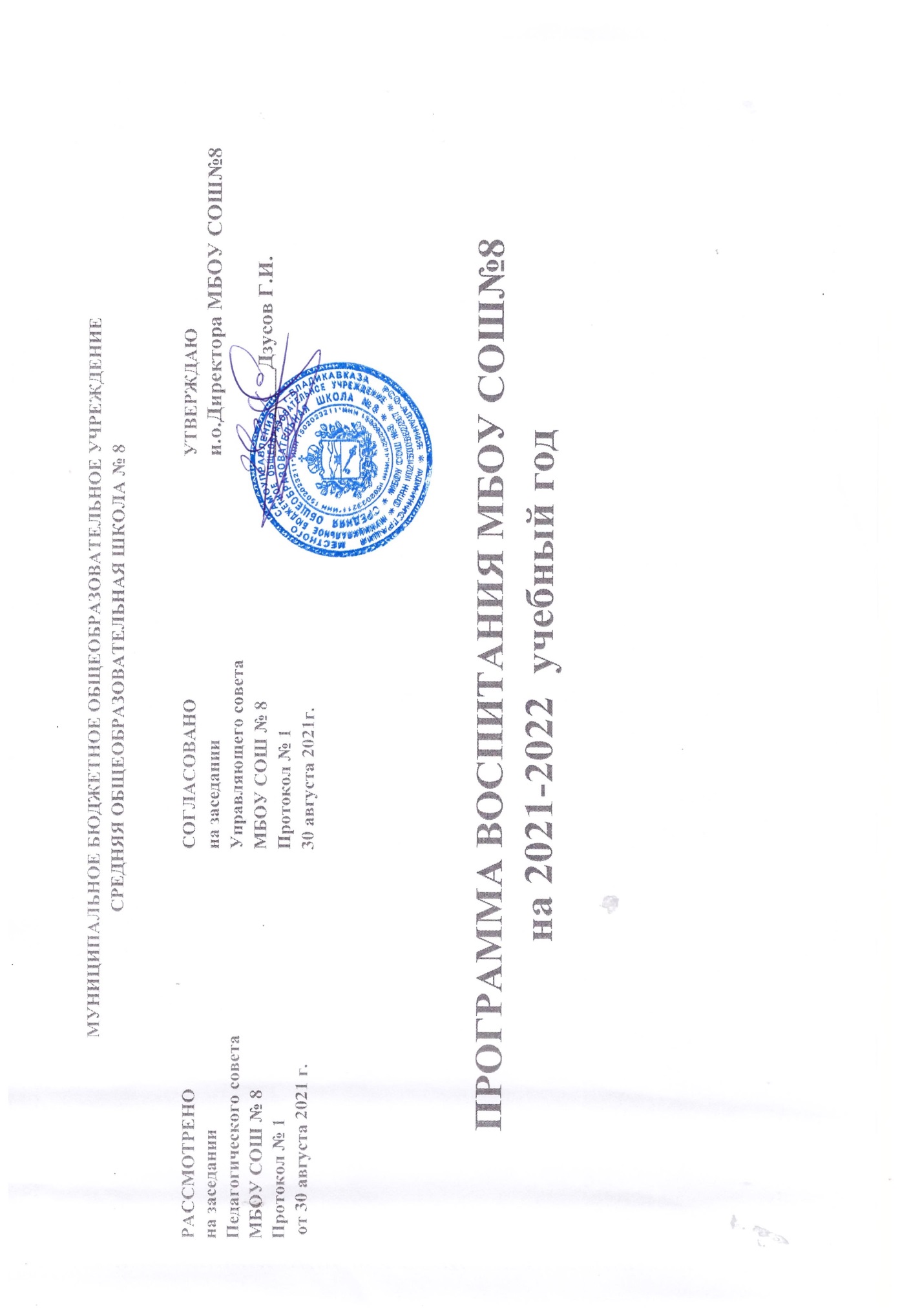 ПОЯСНИТЕЛЬНАЯ ЗАПИСКА Данная программа воспитания направлена на решение проблем гармоничного вхождения школьников в социальный мир и налаживания ответственных взаимоотношений с окружающими их людьми. Воспитательная программа показывает, каким образом педагоги могут реализовать воспитательный потенциал их совместной с детьми деятельности.        В центре программы воспитания Муниципального бюджетного общеобразовательного учреждения средней общеобразовательной школы №8 находится личностное развитие обучающихся в соответствии с ФГОС общего образования, формирование у них системных знаний о различных аспектах развития России и мира. Одним из результатов реализации программы школы станет приобщение обучающихся к российским традиционным духовным ценностям, правилам и нормам поведения в российском обществе. Программа призвана обеспечить достижение учащимися личностных результатов, указанных во ФГОС: формирование у обучающихся основ российской идентичности; готовность обучающихся к саморазвитию; мотивацию к познанию и обучению; ценностные установки и социально-значимые качества личности; активное участие в социально-значимой деятельности.  Данная программа воспитания показывает систему работы с детьми в школе. 1. ОСОБЕННОСТИ ОРГАНИЗУЕМОГО В ШКОЛЕ ВОСПИТАТЕЛЬНОГО ПРОЦЕССА Процесс воспитания в МБОУ СОШ № 8 основывается на следующих принципах взаимодействия педагогов и школьников: неукоснительное соблюдение законности и прав семьи и ребенка, соблюдения конфиденциальности информации о ребенке и семье, приоритета безопасности ребенка при нахождении в образовательной организации; ориентир на создание в образовательной организации психологически комфортной среды для каждого ребенка и взрослого, без которой невозможно конструктивное взаимодействие школьников и педагогов;  реализация процесса воспитания главным образом через создание в школе детско-взрослых общностей, которые бы объединяли детей и педагогов яркими и содержательными событиями, общими позитивными эмоциями и доверительными отношениями друг к другу; организация основных совместных дел школьников и педагогов как предмета совместной заботы и взрослых, и детей; системность, целесообразность и нешаблонность воспитания как условия его эффективности. Основными традициями воспитания в МБОУ СОШ № 8 являются следующие:  стержнем годового цикла воспитательной работы школы являются ключевые общешкольные дела, через которые осуществляется интеграция воспитательных усилий педагогов; важной чертой каждого ключевого дела и большинства используемых для воспитания других совместных дел педагогов и школьников является коллективная разработка, коллективное планирование, коллективное проведение и коллективный анализ их результатов; в школе создаются такие условия, при которых по мере взросления ребенка увеличивается и его роль в совместных делах (от пассивного наблюдателя до организатора); в проведении общешкольных дел отсутствует соревновательность между классами, поощряется конструктивное межклассное и межвозрастное взаимодействие школьников, а также их социальная активность;  педагоги школы ориентированы на формирование коллективов в рамках школьных классов, кружков, студий, секций и иных детских объединений, на установление в них доброжелательных и товарищеских взаимоотношений; ключевой фигурой воспитания в школе является классный руководитель, реализующий по отношению к детям защитную, личностно развивающую, организационную, посредническую (в разрешении конфликтов) функции. 2. ЦЕЛЬ И ЗАДАЧИ ВОСПИТАНИЯ Современный национальный идеал личности, воспитанной в новой российской общеобразовательной школе, – это высоконравственный, творческий, компетентный гражданин России, принимающий судьбу Отечества как свою личную, осознающей ответственность за настоящее и будущее своей страны, укорененный в духовных и культурных традициях российского народа.  Исходя из этого воспитательного идеала, а также основываясь на базовых для нашего общества ценностях (таких как семья, труд, отечество, природа, мир, знания, культура, здоровье, человек) формулируется общая цель воспитания в МБОУ СОШ № 8 – личностное развитие школьников, проявляющееся: в усвоении ими знаний основных норм, которые общество выработало на основе этих ценностей (то есть, в усвоении ими социально значимых знаний);  в развитии их позитивных отношений к этим общественным ценностям (то есть в развитии их социально значимых отношений); в приобретении ими соответствующего этим ценностям опыта поведения, опыта применения сформированных знаний и отношений на практике (то есть в приобретении ими опыта осуществления социально значимых дел). Данная цель ориентирует педагогов не на обеспечение соответствия личности ребенка единому стандарту, а на обеспечение позитивной динамики развития его личности. В связи с этим важно сочетание усилий педагога по развитию личности ребенка и усилий самого ребенка по своему саморазвитию. Их сотрудничество, партнерские отношения являются важным фактором успеха в достижении цели. Конкретизация общей цели воспитания применительно к возрастным особенностям школьников позволяет выделить в ней следующие целевые приоритеты, соответствующие трем уровням общего образования: 1. В воспитании детей младшего школьного возраста (уровень начального общего образования) таким целевым приоритетом является создание благоприятных условий для усвоения школьниками социально значимых знаний – знаний основных норм и традиций того общества, в котором они живут.  Выделение данного приоритета связано с особенностями детей младшего школьного возраста: с их потребностью самоутвердиться в своем новом социальном статусе - статусе школьника, то есть научиться соответствовать предъявляемым к носителям данного статуса нормам и принятым традициям поведения. Такого рода нормы и традиции задаются в школе педагогами и воспринимаются детьми именно как нормы и традиции поведения школьника. Знание их станет базой для развития социально значимых отношений школьников и накопления ими опыта осуществления социально значимых дел и в дальнейшем, в подростковом и юношеском возрасте. К наиболее важным из них относятся следующие:   быть любящим, послушным и отзывчивым сыном (дочерью), братом (сестрой), внуком (внучкой); уважать старших и заботиться о младших членах семьи; выполнять посильную для ребёнка домашнюю работу, помогая старшим; быть трудолюбивым, следуя принципу «делу — время, потехе — час» как в учебных занятиях, так и в домашних делах, доводить начатое дело до конца; знать и любить свою Родину – свой родной дом, двор, улицу, город, село, свою страну;  беречь и охранять природу (ухаживать за комнатными растениями в классе или дома, заботиться о своих домашних питомцах и, по возможности, о бездомных животных в своем дворе; подкармливать птиц в морозные зимы; не засорять бытовым мусором улицы, леса, водоёмы);   проявлять миролюбие — не затевать конфликтов и стремиться решать спорные вопросы, не прибегая к силе;  стремиться узнавать что-то новое, проявлять любознательность, ценить знания; быть вежливым и опрятным, скромным и приветливым; соблюдать правила личной гигиены, режим дня, вести здоровый образ жизни;  уметь сопереживать, проявлять сострадание к попавшим в беду; стремиться устанавливать хорошие отношения с другими людьми; уметь прощать обиды, защищать слабых, по мере возможности помогать нуждающимся в этом людям; уважительно относиться к людям иной национальной или религиозной принадлежности, иного имущественного положения, людям с ограниченными возможностями здоровья; быть уверенным в себе, открытым и общительным, не стесняться быть в чём-то непохожим на других ребят; уметь ставить перед собой цели и проявлять инициативу, отстаивать своё мнение и действовать самостоятельно, без помощи старших.   Знание младшим школьником данных социальных норм и традиций, понимание важности следования им имеет особое значение для ребенка этого возраста, поскольку облегчает его вхождение в широкий социальный мир, в открывающуюся ему систему общественных отношений.  2. В воспитании детей подросткового возраста (уровень основного общего образования) таким приоритетом является создание благоприятных условий для развития социально значимых отношений школьников, и, прежде всего, ценностных отношений: к семье как главной опоре в жизни человека и источнику его счастья; к труду как основному способу достижения жизненного благополучия человека, залогу его успешного профессионального самоопределения и ощущения уверенности в завтрашнем дне;  к своему отечеству, своей малой и большой Родине как месту, в котором человек вырос и познал первые радости и неудачи, которая завещана ему предками и которую нужно оберегать;  к природе как источнику жизни на Земле, основе самого ее существования, нуждающейся в защите и постоянном внимании со стороны человека;  к миру как главному принципу человеческого общежития, условию крепкой дружбы, налаживания отношений с коллегами по работе в будущем и создания благоприятного микроклимата в своей собственной семье; к знаниям как интеллектуальному ресурсу, обеспечивающему будущее человека, как результату кропотливого, но увлекательного учебного труда;  к культуре как духовному богатству общества и важному условию ощущения человеком полноты проживаемой жизни, которое дают ему чтение, музыка, искусство, театр, творческое самовыражение; к здоровью как залогу долгой и активной жизни человека, его хорошего настроения и оптимистичного взгляда на мир; к окружающим людям как безусловной и абсолютной ценности, как равноправным социальным партнерам, с которыми необходимо выстраивать доброжелательные и взаимоподдерживающие отношения, дающие человеку радость общения и позволяющие избегать чувства одиночества; к самим себе как хозяевам своей судьбы, самоопределяющимся и самореализующимся личностям, отвечающим за свое собственное будущее.  Данный ценностный аспект человеческой жизни чрезвычайно важен для личностного развития школьника, так как именно ценности во многом определяют его жизненные цели, его поступки, его повседневную жизнь. Выделение данного приоритета в воспитании школьников, обучающихся на ступени основного общего образования, связано с особенностями детей подросткового возраста: с их стремлением утвердить себя как личность в системе отношений, свойственных взрослому миру. В этом возрасте особую значимость для детей приобретает становление их собственной жизненной позиции, собственных ценностных ориентаций. Подростковый возраст – наиболее удачный возраст для развития социально значимых отношений школьников. 3. В воспитании детей юношеского возраста (уровень среднего общего образования) таким приоритетом является создание благоприятных условий для приобретения школьниками опыта осуществления социально значимых дел. Выделение данного приоритета связано с особенностями школьников юношеского возраста: с их потребностью в жизненном самоопределении, в выборе дальнейшего жизненного пути, который открывается перед ними на пороге самостоятельной взрослой жизни. Сделать правильный выбор старшеклассникам поможет имеющийся у них реальный практический опыт, который они могут приобрести в том числе и в школе. Важно, чтобы опыт оказался социально значимым, так как именно он поможет гармоничному вхождению школьников во взрослую жизнь окружающего их общества. Это: опыт дел, направленных на заботу о своей семье, родных и близких;  трудовой опыт, опыт участия в производственной практике; опыт дел, направленных на пользу своему родному городу или селу, стране в целом, опыт деятельного выражения собственной гражданской позиции;  опыт природоохранных дел; опыт разрешения возникающих конфликтных ситуаций в школе, дома или на улице; опыт самостоятельного приобретения новых знаний, проведения научных исследований, опыт проектной деятельности; опыт изучения, защиты и восстановления культурного наследия человечества, опыт создания собственных произведений культуры, опыт творческого самовыражения;  опыт ведения здорового образа жизни и заботы о здоровье других людей;  опыт оказания помощи окружающим, заботы о малышах или пожилых людях, волонтерский опыт; опыт самопознания и самоанализа, опыт социально приемлемого самовыражения и самореализации. Выделение в общей цели воспитания целевых приоритетов, связанных с возрастными особенностями воспитанников, не означает игнорирования других составляющих общей цели воспитания. Приоритет — это то, чему педагогам, работающим со школьниками конкретной возрастной категории, предстоит уделять первостепенное, но не единственное внимание.  Добросовестная работа педагогов, направленная на достижение поставленной цели, позволит ребенку получить необходимые социальные навыки, которые помогут ему лучше ориентироваться в сложном мире человеческих взаимоотношений, эффективнее налаживать коммуникацию с окружающими, увереннее себя чувствовать во взаимодействии с ними, продуктивнее сотрудничать с людьми разных возрастов и разного социального положения, смелее искать и находить выходы из трудных жизненных ситуаций, осмысленнее выбирать свой жизненный путь в сложных поисках счастья для себя и окружающих его людей. Достижению поставленной цели воспитания школьников будет способствовать решение следующих основных задач:  реализовывать воспитательные возможности общешкольных ключевых дел, поддерживать традиции их коллективного планирования, организации, проведения и анализа в школьном сообществе; реализовывать потенциал классного руководства в воспитании школьников, поддерживать активное участие классных сообществ в жизни школы; вовлекать школьников в кружки, секции, клубы, студии и иные объединения, работающие по школьным программам внеурочной деятельности, реализовывать их воспитательные возможности; использовать в воспитании детей возможности школьного урока, поддерживать использование на уроках интерактивных форм занятий с учащимися;  инициировать и поддерживать ученическое самоуправление – как на уровне школы, так и на уровне классных сообществ;  поддерживать деятельность функционирующих на базе школы детских общественных объединений и организаций; организовывать для школьников экскурсии, экспедиции, походы и реализовывать их воспитательный потенциал; организовывать профориентационную работу со школьниками; организовать работу школьных медиа, реализовывать их воспитательный потенциал;  развивать предметно-эстетическую среду школы и реализовывать ее воспитательные возможности; организовать работу с семьями школьников, их родителями или законными представителями, направленную на совместное решение проблем личностного развития детей. Планомерная реализация поставленных задач позволит организовать в школе интересную и событийно насыщенную жизнь детей и педагогов, что станет эффективным способом профилактики антисоциального поведения школьников. 3. ВИДЫ, ФОРМЫ И СОДЕРЖАНИЕ ДЕЯТЕЛЬНОСТИПрактическая реализация цели и задач воспитания осуществляется в рамках следующих направлений воспитательной работы школы. Каждое из них представлено в соответствующем модуле. 3.1. Модуль «Ключевые общешкольные дела» Ключевые дела – это главные традиционные общешкольные дела, в которых принимает участие большая часть школьников и которые обязательно планируются, готовятся, проводятся и анализируются совестно педагогами и детьми. Это не набор календарных праздников, отмечаемых в школе, а комплекс коллективных творческих дел, интересных и значимых для школьников, объединяющих их вместе с педагогами в единый коллектив. Ключевые дела обеспечивают включенность в них большого числа детей и взрослых, способствуют интенсификации их общения, ставят их в ответственную позицию к происходящему в школе. Введение ключевых дел в жизнь школы помогает преодолеть мероприятийный характер воспитания, сводящийся к набору мероприятий, организуемых педагогами для детей.  Для этого в образовательной организации используются следующие формы работы. На внешкольном уровне: социальные проекты – ежегодные совместно разрабатываемые и реализуемые школьниками и педагогами комплексы дел (благотворительной, экологической, патриотической, трудовой направленности), ориентированные на преобразование окружающего школу социума.  открытые дискуссионные площадки – регулярно организуемый комплекс открытых дискуссионных площадок (детских, педагогических, родительских, совместных), на которые приглашаются представители других школ, деятели науки и культуры, представители власти, общественности и в рамках которых обсуждаются насущные поведенческие, нравственные, социальные, проблемы, касающиеся жизни школы, города, страны. проводимые для жителей микрорайона и организуемые совместно с семьями учащихся спортивные состязания, праздники, фестивали, представления, которые открывают возможности для творческой самореализации школьников и включают их в деятельную заботу об окружающих.  На школьном уровне: общешкольные праздники – ежегодно проводимые творческие (театрализованные, музыкальные, литературные и т.п.) дела, связанные со значимыми для детей и педагогов знаменательными датами и в которых участвуют все классы школы.  торжественные ритуалы посвящения, связанные с переходом учащихся на следующую ступень образования, символизирующие приобретение ими новых социальных статусов в школе и развивающие школьную идентичность детей. церемонии награждения (по итогам года) школьников и педагогов за активное участие в жизни школы, защиту чести школы в конкурсах, соревнованиях, олимпиадах, значительный вклад в развитие школы. Это способствует поощрению социальной активности детей, развитию позитивных межличностных отношений между педагогами и воспитанниками, формированию чувства доверия и уважения друг к другу. На уровне классов:  выбор и делегирование представителей классов в общешкольные советы дел, ответственных за подготовку общешкольных ключевых дел;   участие школьных классов в реализации общешкольных ключевых дел;  проведение в рамках класса итогового анализа детьми общешкольных ключевых дел, участие представителей классов в итоговом анализе проведенных дел на уровне общешкольных советов дела. На индивидуальном уровне:  вовлечение по возможности каждого ребенка в ключевые дела школы в одной из возможных для них ролей: сценаристов, постановщиков, исполнителей, ведущих, декораторов, музыкальных редакторов, корреспондентов, ответственных за костюмы и оборудование, ответственных за приглашение и встречу гостей и т.п.); индивидуальная помощь ребенку (при необходимости) в освоении навыков подготовки, проведения и анализа ключевых дел; наблюдение за поведением ребенка в ситуациях подготовки, проведения и анализа ключевых дел, за его отношениями со сверстниками, старшими и младшими школьниками, с педагогами и другими взрослыми; при необходимости коррекция поведения ребенка через частные беседы с ним, через включение его в совместную работу с другими детьми, которые могли бы стать хорошим примером для ребенка, через предложение взять в следующем ключевом деле на себя роль ответственного за тот или иной фрагмент общей работы.  3.2. Модуль «Классное руководство» Осуществляя работу с классом, педагог организует работу с коллективом класса; индивидуальную работу с учащимися вверенного ему класса; работу с учителями, преподающими в данном классе; работу с родителями учащихся или их законными представителями  Работа с классным коллективом: инициирование и поддержка участия класса в общешкольных ключевых делах, оказание необходимой помощи детям в их подготовке, проведении и анализе; организация интересных и полезных для личностного развития ребенка совместных дел с учащимися вверенного ему класса (познавательной, трудовой, спортивно-оздоровительной, 	духовно-нравственной, 	творческой, профориентационной направленности), позволяющие с одной стороны, – вовлечь в них детей с самыми разными потребностями и тем самым дать им возможность самореализоваться в них, а с другой, – установить и упрочить доверительные отношения с учащимися класса, стать для них значимым взрослым, задающим образцы поведения в обществе.  проведение классных часов как часов плодотворного и доверительного общения педагога и школьников, основанных на принципах уважительного отношения к личности ребенка, поддержки активной позиции каждого ребенка в беседе, предоставления школьникам возможности обсуждения и принятия решений по обсуждаемой проблеме, создания благоприятной среды для общения.  сплочение коллектива класса через: игры и тренинги на сплочение и командообразование; однодневные экскурсии, организуемые классными руководителями и родителями; празднования в классе дней рождения детей, включающие в себя подготовленные ученическими микрогруппами поздравления, сюрпризы, творческие подарки и розыгрыши; регулярные внутриклассные «огоньки» и вечера, дающие каждому школьнику возможность рефлексии собственного участия в жизни класса.  выработка совместно со школьниками законов класса, помогающих детям освоить нормы и правила общения, которым они должны следовать в школе.  Индивидуальная работа с учащимися: изучение особенностей личностного развития учащихся класса через наблюдение за поведением школьников в их повседневной жизни, в специально создаваемых педагогических ситуациях, в играх, погружающих ребенка в мир человеческих отношений, в организуемых педагогом беседах по тем или иным нравственным проблемам; результаты наблюдения сверяются с результатами бесед классного руководителя с родителями школьников, с преподающими в его классе учителями, а также (при необходимости) – со школьным психологом.  поддержка ребенка в решении важных для него жизненных проблем (налаживание взаимоотношений с одноклассниками или учителями, выбор профессии, вуза и дальнейшего трудоустройства, успеваемость и т.п.), когда каждая проблема трансформируется классным руководителем в задачу для школьника, которую они совместно стараются решить.  индивидуальная работа со школьниками класса, направленная на заполнение ими личных портфолио, в которых дети не просто фиксируют свои учебные, творческие, спортивные, личностные достижения, но и в ходе индивидуальных неформальных бесед с классным руководителем в начале каждого года планируют их, а в конце года – вместе анализируют свои успехи и неудачи.  коррекция поведения ребенка через частные беседы с ним, его родителями или законными представителями, с другими учащимися класса; через включение в проводимые школьным психологом тренинги общения; через предложение взять на себя ответственность за то или иное поручение в классе. Работа с учителями, преподающими в классе: регулярные консультации классного руководителя с учителями предметниками, направленные на формирование единства мнений и требований педагогов по ключевым вопросам воспитания, на предупреждение и разрешение конфликтов между учителями и учащимися; проведение заседаний Совета профилактики, направленных на решение конкретных проблем класса и интеграцию воспитательных влияний на школьников; привлечение учителей к участию во внутриклассных делах, дающих педагогам возможность лучше узнавать и понимать своих учеников, увидев их в иной, отличной от учебной, обстановке; привлечение учителей к участию в родительских собраниях класса для объединения усилий в деле обучения и воспитания детей. Работа с родителями учащихся или их законными представителями: регулярное 	информирование 	родителей 	о 	школьных 	успехах 	и проблемах их детей, о жизни класса в целом; помощь родителям школьников или их законным представителям в регулировании отношений между ними, администрацией школы и учителями предметниками;  организация родительских собраний, происходящих в режиме обсуждения наиболее острых проблем обучения и воспитания школьников; создание и организация работы родительских комитетов классов, участвующих в управлении образовательной организацией и решении вопросов воспитания и обучения их детей; привлечение членов семей школьников к организации и проведению дел класса; организация на базе класса семейных праздников, конкурсов, соревнований, направленных на сплочение семьи и школы. Модуль 3.3. «Курсы внеурочной деятельности» Воспитание на занятиях школьных курсов внеурочной деятельности осуществляется преимущественно через:  вовлечение школьников в интересную и полезную для них деятельность, которая предоставит им возможность самореализоваться в ней, приобрести социально значимые знания, развить в себе важные для своего личностного развития социально значимые отношения, получить опыт участия в социально значимых делах; формирование в кружках, секциях, клубах, студиях и т.п. детско-взрослых общностей, которые могли бы объединять детей и педагогов общими позитивными эмоциями и доверительными отношениями друг к другу; создание в детских объединениях традиций, задающих их членам определенные социально значимые формы поведения; поддержку в детских объединениях школьников с ярко выраженной лидерской позицией и установкой на сохранение и поддержание накопленных социально значимых традиций;  поощрение педагогами детских инициатив и детского самоуправления.  Реализация воспитательного потенциала курсов внеурочной деятельности происходит в рамках следующих выбранных школьниками ее видов. Познавательная деятельность. Курсы внеурочной деятельности, направленные на передачу школьникам социально значимых знаний, развивающие их любознательность, позволяющие привлечь их внимание к экономическим, политическим, экологическим, гуманитарным проблемам нашего общества, формирующие их гуманистическое мировоззрение и научную картину мира. Художественное творчество. Курсы внеурочной деятельности, создающие благоприятные условия для просоциальной самореализации школьников, направленные на раскрытие их творческих способностей, формирование чувства вкуса и умения ценить прекрасное, на воспитание ценностного отношения школьников к культуре и их общее духовно-нравственное развитие.  Проблемно-ценностное общение. Курсы внеурочной деятельности, направленные на развитие коммуникативных компетенций школьников, воспитание у них культуры общения, развитие умений слушать и слышать других, уважать чужое мнение и отстаивать свое собственное, терпимо относиться к разнообразию взглядов людей. Туристско-краеведческая деятельность. Курсы внеурочной деятельности, направленные на воспитание у школьников любви к своему краю, его истории, культуре, природе, на развитие самостоятельности и ответственности школьников, формирование у них навыков самообслуживающего труда.  Спортивно-оздоровительная деятельность. Курсы внеурочной деятельности, направленные на физическое развитие школьников, развитие их ценностного отношения к своему здоровью, побуждение к здоровому образу жизни, воспитание силы воли, ответственности, формирование установок на защиту слабых.  Трудовая деятельность. Курсы внеурочной деятельности, направленные на развитие творческих способностей школьников, воспитание у них трудолюбия и уважительного отношения к физическому труду.   Игровая деятельность. Курсы внеурочной деятельности, направленные на раскрытие творческого, умственного и физического потенциала школьников, развитие у них навыков конструктивного общения, умений работать в команде.   3.4. Модуль «Школьный урок» Реализация школьными педагогами воспитательного потенциала урока предполагает следующее: установление доверительных отношений между учителем и его учениками, способствующих позитивному восприятию учащимися требований и просьб учителя, привлечению их внимания к обсуждаемой на уроке информации, активизации их познавательной деятельности; побуждение школьников соблюдать на уроке общепринятые нормы поведения, правила общения со старшими (учителями) и сверстниками (школьниками), принципы учебной дисциплины и самоорганизации;  привлечение внимания школьников к ценностному аспекту изучаемых на уроках явлений, организация их работы с получаемой на уроке социально значимой информацией – инициирование ее обсуждения, высказывания учащимися своего мнения по ее поводу, выработки своего к ней отношения;  использование воспитательных возможностей содержания учебного предмета через демонстрацию детям примеров ответственного, гражданского поведения, проявления человеколюбия и добросердечности, через подбор соответствующих текстов для чтения, задач для решения, проблемных ситуаций для обсуждения в классе; применение на уроке интерактивных форм работы учащихся: интеллектуальных игр, стимулирующих познавательную мотивацию школьников; дидактического театра, где полученные на уроке знания обыгрываются в театральных постановках; дискуссий, которые дают учащимся возможность приобрести опыт ведения конструктивного диалога; групповой работы или работы в парах, которые учат школьников командной работе и взаимодействию с другими детьми;   включение в урок игровых процедур, которые помогают поддержать мотивацию детей к получению знаний, налаживанию позитивных межличностных отношений в классе, помогают установлению доброжелательной атмосферы во время урока;    организация шефства мотивированных и эрудированных учащихся над их неуспевающими одноклассниками, дающего школьникам социально значимый опыт сотрудничества и взаимной помощи; инициирование и поддержка исследовательской деятельности школьников в рамках реализации ими индивидуальных и групповых исследовательских проектов, что даст школьникам возможность приобрести навык самостоятельного решения теоретической проблемы, навык генерирования и оформления собственных идей, навык уважительного отношения к чужим идеям, оформленным в работах других исследователей, навык публичного выступления перед аудиторией, аргументирования и отстаивания своей точки зрения. 3.5. Модуль «Самоуправление» Поддержка детского самоуправления в школе помогает педагогам воспитывать в детях инициативность, самостоятельность, ответственность, трудолюбие, чувство собственного достоинства, а школьникам – предоставляет широкие возможности для самовыражения и самореализации. Это то, что готовит их к взрослой жизни. Поскольку учащимся младших и подростковых классов не всегда удается самостоятельно организовать свою деятельность, детское самоуправление иногда и на время может трансформироваться (посредством введения функции педагога-куратора) в детско-взрослое самоуправление.  Детское самоуправление в школе осуществляется следующим образом. На уровне школы: через деятельность выборного Совета учащихся, создаваемого для учета мнения школьников по вопросам управления образовательной организацией и принятия административных решений, затрагивающих их права и законные интересы; через деятельность Совета старост, объединяющего старост классов для облегчения распространения значимой для школьников информации и получения обратной связи от классных коллективов; через работу постоянно действующего школьного актива, инициирующего и организующего проведение личностно значимых для школьников событий (соревнований, конкурсов, фестивалей, капустников, флешмобов и т.п.); через деятельность творческих советов дела, отвечающих за проведение тех или иных конкретных мероприятий, праздников, вечеров, акций и т.п.; через деятельность созданной из наиболее авторитетных старшеклассников и курируемой школьным психологом группы по урегулированию конфликтных ситуаций в школе.  На уровне классов: через деятельность выборных по инициативе и предложениям учащихся класса лидеров (например, старост, дежурных командиров), представляющих интересы класса в общешкольных делах и призванных координировать его работу с работой общешкольных органов самоуправления и классных руководителей; через деятельность выборных органов самоуправления, отвечающих за различные направления работы класса (например, штаб спортивных дел, штаб творческих дел, штаб работы с младшими ребятами); через организацию на принципах самоуправления жизни детских групп, отправляющихся в походы, экспедиции, на экскурсии, осуществляемую через систему распределяемых среди участников ответственных должностей. На индивидуальном уровне:  через вовлечение школьников в планирование, организацию, проведение и анализ общешкольных и внутриклассных дел; через реализацию школьниками, взявшими на себя соответствующую роль, функций по контролю за порядком и чистотой в классе, уходом за классной комнатой, комнатными растениями и т.п. 3.6. Модуль «Детские общественные объединения» Действующее на базе школы детское общественное объединение – это добровольное, самоуправляемое, некоммерческое формирование, созданное по инициативе детей и взрослых, объединившихся на основе общности интересов для реализации общих целей, указанных в уставе общественного объединения. Его правовой основой является ФЗ от 19.05.1995 N 82-ФЗ (ред. от 20.12.2017) "Об общественных объединениях" (ст. 5). Воспитание в детском общественном объединении осуществляется через:  утверждение и последовательную реализацию в детском общественном объединении демократических процедур (выборы руководящих органов объединения, подотчетность выборных органов общему сбору объединения; ротация состава выборных органов и т.п.), дающих ребенку возможность получить социально значимый опыт гражданского поведения; организацию общественно полезных дел, дающих детям возможность получить важный для их личностного развития опыт деятельности, направленной на помощь другим людям, своей школе, обществу в целом; развить в себе такие качества как забота, уважение, умение сопереживать, умение общаться, слушать и слышать других. Такими делами являются: посильная помощь, оказываемая школьниками пожилым людям; совместная работа с учреждениями социальной сферы (проведение культурно-просветительских и развлекательных мероприятий для посетителей этих учреждений, помощь в благоустройстве территории данных учреждений и т.п.); участие школьников в работе на прилегающей к школе территории (работа в школьном саду, уход за деревьями и кустарниками, благоустройство клумб) и другие; организацию общественно полезных дел, дающих детям возможность получить важный для их личностного развития опыт осуществления дел, направленных на помощь другим людям, своей школе, обществу в целом; развить в себе такие качества как внимание, забота, уважение, умение сопереживать, умение общаться, слушать и слышать других;  клубные встречи – формальные и неформальные встречи членов детского общественного объединения для обсуждения вопросов управления объединением, планирования дел в школе и микрорайоне, празднования знаменательных для членов объединения событий; рекрутинговые мероприятия в начальной школе, реализующие идею популяризации деятельности детского общественного объединения, привлечения в него новых участников (проводятся в форме игр, квестов, театрализаций и т.п.); поддержку и развитие в детском объединении его традиций и ритуалов, формирующих у ребенка чувство общности с другими его членами, чувство причастности к тому, что происходит в объединении (реализуется посредством введения особой символики детского объединения, проведения ежегодной церемонии посвящения в члены детского объединения, создания и поддержки интернет-странички детского объединения в соцсетях, организации деятельности пресс-центра детского объединения, проведения традиционных огоньков – формы коллективного анализа проводимых детским объединением дел); участие членов детского общественного объединения в волонтерских акциях, деятельности на благо конкретных людей и социального окружения в целом. Это может быть, как участием школьников в проведении разовых акций, которые часто носят масштабный характер, так и постоянной деятельностью школьников.  Модуль 3.7. «Экскурсии, экспедиции, походы» Экскурсии, экспедиции, походы помогают школьнику расширить свой кругозор, получить новые знания об окружающей его социальной, культурной, природной среде, научиться уважительно и бережно относиться к ней, приобрести важный опыт социально одобряемого поведения в различных внешкольных ситуациях.  На экскурсиях, в экспедициях, в походах создаются благоприятные условия для воспитания у подростков самостоятельности и ответственности, формирования у них навыков самообслуживающего труда, преодоления их инфантильных и эгоистических наклонностей, обучения рациональному использованию своего времени, сил, имущества. Эти воспитательные возможности реализуются в рамках следующих видов и форм деятельности. регулярные пешие прогулки, экскурсии или походы выходного дня, организуемые в классах их классными руководителями и родителями школьников: в музей, в развлекательный центр, на предприятие, на природу (проводятся как интерактивные занятия с распределением среди школьников ролей и соответствующих им заданий, например: «фотографов», «разведчиков», «гидов», «корреспондентов», «оформителей»); поисковые экспедиции – вахты памяти, организуемые школьным поисковым отрядом к местам боев Великой отечественной войны для поиска и захоронения останков погибших советских воинов; турслет с участием команд, сформированных из педагогов, детей и родителей школьников, включающий в себя, например, соревнование по технике пешеходного туризма, соревнование по спортивному ориентированию, конкурс на лучшую топографическую съемку местности, конкурс знатоков лекарственных растений, конкурс туристской кухни, конкурс туристской песни. 3.8. Модуль «Профориентация» Совместная деятельность педагогов и школьников по направлению «профориентация» включает в себя профессиональное просвещение школьников; диагностику и консультирование по проблемам профориентации, организацию профессиональных проб школьников. Задача совместной деятельности педагога и ребенка – подготовить школьника к осознанному выбору своей будущей профессиональной деятельности. Создавая профориентационно значимые проблемные ситуации, формирующие готовность школьника к выбору, педагог актуализирует его профессиональное самоопределение, позитивный взгляд на труд в постиндустриальном мире, охватывающий не только профессиональную, но и внепрофессиональную составляющие такой деятельности. Эта работа осуществляется через:  циклы профориентационных часов общения, направленных на подготовку школьника к осознанному планированию и реализации своего профессионального будущего; профориентационные игры: симуляции, деловые игры, квесты, решение кейсов (ситуаций, в которых необходимо принять решение, занять определенную позицию), расширяющие знания школьников о типах профессий, о способах выбора профессий, о достоинствах и недостатках той или иной интересной школьникам профессиональной деятельности; экскурсии на предприятия города, дающие школьникам начальные представления о существующих профессиях и условиях работы людей, представляющих эти профессии; посещение профориентационных выставок, ярмарок профессий,  дней открытых дверей в средних специальных учебных заведениях и вузах; совместное с педагогами изучение интернет ресурсов, посвященных выбору профессий, прохождение профориентационного онлайн-тестирования, прохождение онлайн курсов по интересующим профессиям и направлениям образования; участие в работе всероссийских профориентационных проектов, созданных в сети интернет: просмотр лекций, решение учебно-тренировочных задач, участие в мастер классах, посещение открытых уроков; индивидуальные консультации психолога для школьников и их родителей по вопросам склонностей, способностей, дарований и иных индивидуальных особенностей детей, которые могут иметь значение в процессе выбора ими профессии; освоение школьниками основ профессии в рамках различных курсов по выбору, включенных в основную образовательную программу школы, или в рамках курсов дополнительного образования.   3.9. Модуль «Школьные медиа» Цель школьных медиа (совместно создаваемых школьниками и педагогами средств распространения текстовой, аудио и видео информации) – развитие коммуникативной культуры школьников, формирование навыков общения и сотрудничества, поддержка творческой самореализации учащихся. Воспитательный потенциал школьных медиа реализуется в рамках следующих видов и форм деятельности: школьный медиацентр – созданная из заинтересованных добровольцев группа информационно-технической поддержки школьных мероприятий, осуществляющая видеосъемку и мультимедийное сопровождение школьных праздников, фестивалей, конкурсов, спектаклей, капустников, вечеров, дискотек; школьная интернет-группа - разновозрастное сообщество школьников и педагогов, поддерживающее интернет-сайт школы и соответствующую группу в социальных сетях с целью освещения деятельности образовательной организации в информационном пространстве, привлечения внимания общественности к школе, информационного продвижения ценностей школы и организации виртуальной диалоговой площадки, на которой детьми, учителями и родителями могли бы открыто обсуждаться значимые для школы вопросы.   3.10. Модуль «Организация предметно-эстетической среды» Окружающая ребенка предметно-эстетическая среда школы, при условии ее грамотной организации, обогащает внутренний мир ученика, способствует формированию у него чувства вкуса и стиля, создает атмосферу психологического комфорта, поднимает настроение, предупреждает стрессовые ситуации, способствует позитивному восприятию ребенком школы. Воспитывающее влияние на ребенка осуществляется через такие формы работы с предметно-эстетической средой школы как:  оформление интерьера школьных помещений (вестибюля, коридоров, рекреаций, залов, лестничных пролетов и т.п.) и их периодическая переориентация, которая может служить хорошим средством разрушения негативных установок школьников на учебные и внеучебные занятия; размещение на стенах школы регулярно сменяемых экспозиций: творческих работ школьников, позволяющих им реализовать свой творческий потенциал, а также знакомящих их с работами друг друга; картин определенного художественного стиля, знакомящего школьников с разнообразием эстетического осмысления мира; фотоотчетов об интересных событиях, происходящих в школе (проведенных ключевых делах, интересных экскурсиях, походах, встречах с интересными людьми и т.п.); озеленение пришкольной территории, разбивка клумб, тенистых аллей, оборудование спортивных и игровых площадок, доступных и приспособленных для школьников разных возрастных категорий, оздоровительно-рекреационных зон, позволяющих разделить свободное пространство школы на зоны активного и тихого отдыха;  благоустройство классных кабинетов, осуществляемое классными руководителями вместе со школьниками своих классов, позволяющее учащимся проявить свои фантазию и творческие способности, создающее повод для длительного общения классного руководителя со своими детьми; событийный дизайн – оформление пространства проведения конкретных школьных событий (праздников, церемоний, торжественных линеек, творческих вечеров, выставок, собраний, конференций и т.п.);  совместная с детьми разработка, создание и популяризация особой школьной символики (флаг школы, гимн школы, эмблема школы, логотип, элементы школьного костюма и т.п.), используемой как в школьной повседневности, так и в торжественные моменты жизни образовательной организации – во время праздников, торжественных церемоний, ключевых общешкольных дел и иных происходящих в жизни школы знаковых событий; акцентирование внимания школьников посредством элементов предметно-эстетической среды (стенды, плакаты, инсталляции) на важных для воспитания ценностях школы, ее традициях, правилах. 3.11. Модуль «Работа с родителями» Работа с родителями или законными представителями школьников осуществляется для более эффективного достижения цели воспитания, которое обеспечивается согласованием позиций семьи и школы в данном вопросе. Работа с родителями или законными представителями школьников осуществляется в рамках следующих видов и форм: На групповом уровне:  Общешкольный родительский комитет и Управляющий совет школы, участвующие в управлении образовательной организацией и решении вопросов воспитания и социализации их детей; семейные клубы, предоставляющие родителям, педагогам и детям площадку для совместного проведения досуга и общения; родительские гостиные, на которых обсуждаются вопросы возрастных особенностей детей, формы и способы доверительного взаимодействия родителей с детьми, проводятся мастер-классы, семинары, круглые столы с приглашением специалистов; родительские дни, во время которых родители могут посещать школьные учебные и внеурочные занятия для получения представления о ходе учебно-воспитательного процесса в школе; общешкольные родительские собрания, происходящие в режиме обсуждения наиболее острых проблем обучения и воспитания школьников; семейный всеобуч, на котором родители могли бы получать ценные рекомендации и советы от профессиональных психологов, врачей, социальных работников и обмениваться собственным творческим опытом и находками в деле воспитания детей;   социальные сети и чаты, в которых обсуждаются интересующие родителей вопросы, а также осуществляются виртуальные консультации психологов и педагогов.    На индивидуальном уровне: работа специалистов по запросу родителей для решения острых конфликтных ситуаций; участие родителей в педагогических консилиумах, собираемых в случае возникновения острых проблем, связанных с обучением и воспитанием конкретного ребенка; помощь со стороны родителей в подготовке и проведении общешкольных и внутриклассных мероприятий воспитательной направленности; индивидуальное консультирование c целью координации воспитательных усилий педагогов и родителей. 4. ОСНОВНЫЕ НАПРАВЛЕНИЯ САМОАНАЛИЗА ВОСПИТАТЕЛЬНОЙ РАБОТЫ Самоанализ организуемой в школе воспитательной работы осуществляется по выбранным самой школой направлениям и проводится с целью выявления основных проблем школьного воспитания и последующего их решения.  Самоанализ осуществляется ежегодно силами самой образовательной организации с привлечением (при необходимости и по самостоятельному решению администрации образовательной организации) внешних экспертов.  Основными принципами, на основе которых осуществляется самоанализ воспитательной работы в школе, являются: принцип гуманистической направленности осуществляемого анализа, ориентирующий экспертов на уважительное отношение как к воспитанникам, так и к педагогам, реализующим воспитательный процесс;  принцип приоритета анализа сущностных сторон воспитания, ориентирующий экспертов на изучение не количественных его показателей, а качественных – таких как содержание и разнообразие деятельности, характер общения и отношений между школьниками и педагогами;   принцип развивающего характера осуществляемого анализа, ориентирующий экспертов на использование его результатов для совершенствования воспитательной деятельности педагогов: грамотной постановки ими цели и задач воспитания, умелого планирования своей воспитательной работы, адекватного подбора видов, форм и содержания их совместной с детьми деятельности; принцип разделенной ответственности за результаты личностного развития школьников, ориентирующий экспертов на понимание того, что личностное развитие школьников – это результат как социального воспитания (в котором школа участвует наряду с другими социальными институтами), так и стихийной социализации и саморазвития детей. Основными направлениями анализа организуемого в школе воспитательного процесса могут быть следующие:1. Результаты воспитания, социализации и саморазвития школьников.  Критерием, на основе которого осуществляется данный анализ, является динамика личностного развития школьников каждого класса.  Осуществляется анализ классными руководителями совместно с заместителем директора по воспитательной работе с последующим обсуждением его результатов на заседании методического объединения классных руководителей или педагогическом совете школы. Способом получения информации о результатах воспитания, социализации и саморазвития школьников является педагогическое наблюдение.  Внимание педагогов сосредотачивается на следующих вопросах: какие прежде существовавшие проблемы личностного развития школьников удалось решить за минувший учебный год; какие проблемы решить не удалось и почему; какие новые проблемы появились, над чем далее предстоит работать педагогическому коллективу. 2. Состояние организуемой в школе совместной деятельности детей и взрослых. Критерием, на основе которого осуществляется данный анализ, является наличие в школе интересной, событийно насыщенной и личностно развивающей совместной деятельности детей и взрослых.  Осуществляется анализ заместителем директора по воспитательной работе, классными руководителями, активом старшеклассников и родителями, хорошо знакомыми с деятельностью школы.  Способами получения информации о состоянии организуемой в школе совместной деятельности детей и взрослых могут быть беседы со школьниками и их родителями, педагогами, лидерами ученического самоуправления, при необходимости – их анкетирование. Полученные результаты обсуждаются на заседании методического объединения классных руководителей или педагогическом совете школы. Внимание при этом сосредотачивается на вопросах, связанных с: качеством проводимых общешкольных ключевых дел; качеством совместной деятельности классных руководителей и их классов; качеством организуемой в школе внеурочной деятельности; качеством реализации личностно развивающего потенциала школьных уроков; качеством существующего в школе ученического самоуправления; качеством функционирующих на базе школы детских общественных объединений; качеством проводимых в школе экскурсий, походов;  качеством профориентационной работы школы; качеством работы школьных медиа; качеством организации предметно-эстетической среды школы; - качеством взаимодействия школы и семей школьников. Итогом самоанализа организуемой в школе воспитательной работы является перечень выявленных проблем, над которыми предстоит работать педагогическому коллективу, и проект направленных на это управленческих решений.   ТЕМА ВОСПИТАТЕЛЬНОЙ РАБОТЫ МБОУ СОШ№8:   «Повышение уровня духовно-нравственного воспитания подрастающего поколения, формирование его патриотического гражданского сознания и самосознания, через сетевое взаимодействие всех участников образовательного процесса».Целью воспитательной работы школы в 2021– 2022 учебном году является совершенствование воспитательной деятельности, способствующей развитию нравственной, физически здоровой личности, способной к творчеству и самоопределению. Для достижения поставленной цели необходимо, определить условия воспитательной деятельности, способствующие развитию личности, в которых ребенок сумел бы максимально осмыслить свою индивидуальность, раскрыть свои желания и потребности, постичь свои силы и способности, свое значение в жизни, в семье, в обществе. ЗАДАЧИ: •	Совершенствование системы воспитательной работы в классных коллективах;•	формирование гуманистических отношений к окружающему миру, приобщение к общечеловеческим ценностям, освоение, усвоение, присвоение этих ценностей;•	формирование гражданского самосознания, ответственности за судьбу Родины, потребности в здоровом образе жизни, активной жизненной позиции;•	координация деятельности и взаимодействие всех звеньев системы: базового и дополнительного образования, школы и семьи, школы и социума;•	поддержка детских общественных объединений, движений, участие в реализации деятельности РДШ;•	повышение уровня профессиональной культуры и педагогического мастерства учителя для сохранения стабильно положительных результатов в обучении и воспитании обучающихся;•	дальнейшее развитие и совершенствование системы внеурочной деятельности и дополнительного образования в школе;•	развитие коммуникативных умений педагогов, работать в системе «учитель – ученик - родитель».Основные направления воспитания и социализации: Все направления воспитания и социализации важны, дополняют друг друга и обеспечивают развитие личности на основе отечественных духовных, нравственных и культурных традиций.  1.Личностное развитие:  В направлении личностное развитие есть три основных поднаправления: творчество, популяризация профессий и популяризация здорового образа жизни. В рамках каждого поднаправления проходит множество мероприятий, акций и конкурсов. Личностное развитие помогает определиться с будущей профессией. Активисты направления и педагоги организовывают встречи с специалистами и профессионалами из различных сфер жизни: писателями, иллюстраторами, космонавтами, журналистами и пр., а также экскурсии на различные мероприятия, в колледжи и университеты.   Личностное развитие заботится о здоровье и здоровом образе жизни. В рамках «популяризации ЗОЖ» активисты организовывают спортивные акции и проводят учебные занятия. Личностное развитие развивает творческий потенциал: танцевальные, вокальные и театральные студии, школьный КВН и многое другое.  Проекты: Проводится комплекс мероприятий «Читай с РДШ»: акции, конкурсы, видеобзоры книг. В течение года проводятся спортивные акции: «Приседай с РДШ», «Жонглируй, РДШ», «Сила РДШ», «Прыгай с РДШ». 2. Гражданская активность: -Добровольческая деятельность (волонтёрский отряд «Здоровое поколение»), экологическая деятельность, помощь в организации мероприятий в музеях, библиотеках, КДЦ, помощь людям пожилого возраста, инвалидам, помощь в организации спортивных и образовательных мероприятий, встречи с замечательными людьми, изучение истории своей страны. это поисковая деятельность Возможность отправиться в настоящую поисковую экспедицию, поучаствовать в раскопках в местах боевых действий, увековечить память об исторических событиях и судьбах Героев Отечества, присоединиться к одному из отрядов Поискового движения России. это краеведение, школьный музеи. Проект развития школьного музея, историко-краеведческой работы, позволяющей узнать об истории и культуре Малой Родины, это познавательные и увлекательные путешествия по самым интересным местам нашей страны. -Участие в «Школе гражданской активности» РДШ, участники которой – ребята со всей страны. Обучение проходит через интернет.  Всероссийская туристско-краеведческой экспедиции «Я познаю Россию», во время которой ребята составляют свои туристические маршруты и путешествуют по интересным местам своей малой Родины. Военно-патриотическое направление: Военно-патриотическое направление объединяет в себе уже существующие различные военно - патриотические клубы, отряды  юнармейцев, юных инспекторов движения и др. Активисты направления участвуют в военно – спортивных играх: «Зарница, «Победа», организовывают мероприятия, посвященные памятным датам в истории России, посещают места боевой славы, активно занимаются начальной военной и спортивной подготовкой. Информационно-медийное направление: Информационно-медийное направление объединяет всех, кто увлекается фотографией, видеосъемкой, монтажом, журналистикой, SMM, радио и многим другим. Активисты направления помогают развивать медиацентры и пресс центры в школах, участвуют в различных слетах, конкурсах и профильных сменах. Наполняют информацией региональные группы и официальные группы РДШ в социальных сетях. Выпуск школьной газеты, съёмки сюжетов о школьной жизни, встречи с журналистами. Планируемые результаты: У учащихся сформированы представления о базовых национальных ценностях российского общества; Учащиеся активно включены в коллективную творческую деятельность ученического самоуправления, ориентированную на общечеловеческие и национальные ценности; утверждение в детской среде позитивных моделей поведения как нормы повышение уровня информационной безопасности детей доступность для всех категорий детей возможностей для удовлетворения их индивидуальных потребностей, способностей и интересов в разных видах деятельности независимо от места проживания, материального положения семьи и состояния здоровья повышение престижа семьи, отцовства и материнства, сохранение и укрепление традиционных семейных ценностей Повышено профессиональное мастерство классных руководителей и мотивация к самообразованию, благодаря чему увеличилась эффективность воспитательной работы в классах. Система мониторинга эффективности воспитательного процесса позволяет своевременное выявление и анализ изменений, происходящих в воспитательном процессе, и факторов, вызывающих их Разработана и реализована система работы образовательного учреждения по повышению педагогической культуры родителей (законных представителей). Работа «школы ответственного родительства». создание системы непрерывной воспитательной работы и социализации обучающихся, включающей в себя соответствующие государственные и общественные структуры, осуществляющие комплекс мероприятий, направленных на формирование установок, основанных на гражданских и демократических ценностях и правосознании;  СОДЕРЖАНИЕ И ФОРМЫ ВОСПИТАТЕЛЬНОЙ РАБОТЫ: Вся внеурочная деятельность обучающихся и педагогов школы организована таким образом, что коллективные творческие дела объединены в воспитательные модули. В центре такого модуля яркое общее ключевое дело. Это позволяет создать в школе периоды творческой активности, задать четкий ритм жизни школьного коллектива, избежать стихийности, оказывать действенную помощь классному руководителю. Избежать стихийности позволяет циклограмма школьных дел на месяц. Календарь дней единых действий Российского движения школьниковСЕНТЯБРЬВоспитательный модуль «От сердца к сердцу» «Внимание дети!», «ЗОЖ»ОКТЯБРЬДевиз месяца: «Здоровое поколение»НОЯБРЬДевиз месяца: «Крепка семья – крепка держава»ДЕКАБРЬДевиз месяца: «Новогодние приключения»ЯНВАРЬДевиз месяца: «Мир профессий»ФЕВРАЛЬДевиз месяца: «России славные сыны!» Месячник военно-патриотического воспитанияМАРТДевиз месяца: «Созвездие талантов»АПРЕЛЬ
Девиз месяца: «Дари добро другим во благо»МАЙ
Девиз месяца: «Поклонимся великим тем годам»Корректировка плана воспитательной работы возможна с учетом текущих приказов, постановлений, писем, распоряжений Министерства образования РСО-Алания, Управления образования администрации г. Владикавказ и иных организацийДатаНазвание событияНаправлениедеятельности РДШ4 сентябряДень знаний.Личностное развитие5 октябряДень УчителяЛичностное развитие2-ая неделя октябряВыборы в органы ученического самоуправления общеобразовательных организацийГражданская активность29 октябряДень рождения РДШ Личностное развитие4 ноябряДень Народного единства Гражданская активность9 декабря День героев ОтечестваВоенно-патриотическое12 декабряДень Конституции РоссииГражданская активность8 февраляНеделя научного творчества; День Российской наукиЛичностное развитие23 февраляДень Защитника ОтечестваВоенно- патриотическоеПервое воскресенье мартаНеделя школьных информационно-медийных центров; Международный день детского телевидения и радиовещанияИнформационно-медийное направление3-я неделя мартаЕдиный день профориентацииЛичностное развитие7 апреляНеделя Здоровья Всемирный День здоровьяЛичностное развитие12 апреляДень космонавтикиГражданская активность9 маяДень ПобедыВоенно-патриотическое1 июняДень защиты детейЛичностное развитие12 июняДень РоссииГражданская активность8 июляДень семьи, любви и верностиГражданская активность22 августаДень Государственного флага РФГражданская активностьНаправление воспитательной работыНазвание мероприятияСрокУчастникиОтветственныйГражданско-патриотическое воспитание1. Праздник «День знаний» (к\ч «Уроки России» 4.09.1-11 классыГалазова З.Э.Гражданско-патриотическое воспитание2. «Помнить, чтобы жить» (классные часы в память событий в Беслане)3.09.1-11 классыКлассные руководителиГражданско-патриотическое воспитание3. Беседы в классах по ПДД Классные часы по правовому воспитанию4. Встреча с работниками правоохранительных органов1-я неделя1-11 классы1-11 классыКлассные руководителиИнспектор ОДН Бясова Л.О.Гражданско-патриотическое воспитание5. День солидарности в борьбе с терроризмом «Помнить, чтобы жить»3.09.1-11 классыКлассные руководителиГражданско-патриотическое воспитание6. Урок финансовой грамотности 9-14.09.8-11 классыХугаева Т.Ш.7.Линейка, посвященная Международному дню мира21.09.5-8 классыДогузова Ж.А.Экологическое воспитание1.Операция «Уют» (благоустройство и озеленение классных комнат)1-2 неделя1-11 классы Классные руководителиЭкологическое воспитание2.День тигра в России (открытый классный час)23.09.4 классБетрозова С.Г..Трудовое воспитание1. Трудовые десанты по уборке пришкольной территории.1-я декада5 – 10 классыКлассные руководителиТрудовое воспитание2. Организация дежурства по школе1-я неделя5-11 классыГалазова З.Э..Трудовое воспитание3. Ярмарка профессийВ течение месяца9-11 классыГалазова З.Э.Семейное воспитание1. Родительские собрания по плануВ течение месяца1 – 11 классыКлассные руководителиСемейное воспитание2. Рейд в семьи учащихся В течение месяца1 – 11 классыИнспектор ОДН Бясова Л.О. Классные руководителиСемейное воспитание3. Заседание родительского комитета2-я неделя1 – 11 классыГалазова З.Э.Семейное воспитание4. Общешкольное родительское собрание- Приоритетные направления деятельности школы в рамках реализации государственной политики в области образования.- Профилактика ДДТТ и соблюдение правил дорожного движения. Информация о ДДТТ за летний период. - Единые требования к обучающимся и правила внутреннего распорядка.- Организация горячего питания для обучающихся.- Взаимодействие семьи и школы по вопросам профилактики правонарушений и безнадзорности- Государственная (итоговая) аттестация выпускников 4, 9, 11 классов. Ознакомление родительской общественности с нормативными документами.2-я декада1-11 классыАдминистрация, инспектор ОДН Бясова Л.О.Самоуправление в школеи в классе1. Классные собрания «Планирование работы класса на 2020-2021 уч. год»1-я неделя 2-11 классыКлассные руководителиСамоуправление в школеи в классе2. Выборы органов самоуправления в классах 1-я неделя2-11 классыКлассные руководители Самоуправление в школеи в классе3. Заседания Школьного самоуправления, выборы актива школьного самоуправления 1-я неделя5-11 классыГалазова З.Э. Самоуправление в школеи в классе4. Операция «Забота»В течение года5-11 классыАктив РДШСпортивно-оздоровительное воспитание1.Всероссийские спортивные соревнования школьников «Президентские состязания» В течение месяца5-11 классыСаракаева Е.В.Спортивно-оздоровительное воспитание2. Вовлечение обучающихся в работу спортивных кружков и секцийВ течение месяца1-11 классыГалазова З.Э. Классные руководители Духовно-нравственное воспитание1.Выставка поделок из природного материала «Осень – праздник природы»Последняя неделя 1-4 классыКл.руководители Духовно-нравственное воспитание2. Проект «Дорога домой»3-я неделя1-6 классыИнспектор ОДН Бясова Л.О.Профилактика правонарушений1.Месячник безопасности. Месячник противодействия экстремизму и терроризму 01-30.091-11 классыИнспектор ОДН Бясова Л.О.Профилактика правонарушений2.Составление социального паспорта школы.16-25.09Галазова З.Э.Профилактика правонарушений3.Вовлечение учащихся и учащихся группы риска в работу кружков и спортивных секцийдо 20.09.Галазова З.Э. Классные руководителиРабота с классными руководителями1.Заседание МО классных руководителей1-я неделяКлассные руководители 1-11 классовБетрозова С.Г.Багаева З.А.Работа с классными руководителями2.Анализ воспитательной работы за 2020-2021 уч.годдо 16.09. 1-11 классыГалазова З.Э.Работа с классными руководителями3.Планирование воспитательной работы на 2019-20 уч.гдо 25.09.1-11 классыГалазова З.Э.Контроль за воспитательной работой1. Изучение комплектования внеурочной деятельности, кружков, оформление документацииДо 16.09.1-11 классыГалазова З.Э.Контроль за воспитательной работой2. Проверка планов воспитательной работы у классных руководителей 1 - 11 классов, соответствия планов воспитательной работы общешкольному плану, программам воспитания школы, возрастным особенностям учащихся16-25.09.1-11 классыГалазова З.Э.Контроль за воспитательной работой3. Проверка посещаемости кружковых занятий учащимися «группы риска»Последняя неделя1-11 классыГалазова З.Э.Контроль за воспитательной работой4. Выполнение мероприятий Месячника безопасностиВ течение месяца1-11 классыГалазова З.Э.Контроль за воспитательной работой5. Проверка соблюдения уч-ся единой школьной формы2-я декада1-11 классыГалазова З.Э.Направление воспитательной работыНазвание мероприятияСрокиУчастники ОтветственныйГражданско-патриотическое воспитание1. Международный день пожилых людей Акция «Согрей теплом своей души» 1-я неделя5-11 классыСаракаева Е.В.Гражданско-патриотическое воспитание2. День гражданской обороны 1-я неделя1-11 классыГражданско-патриотическое воспитание3. Акция «Открытка ветерану педагогического труда» (поздравление ветеранов педагогического труда)1-я неделя4 классБетрозова С.Г.Гражданско-патриотическое воспитание4.Литературный праздник «Белые журавли»22.10.6-9 классыБузоева И.И.Гражданско-патриотическое воспитание5. День Учителя.4.10.1-11 классыБагаева З.А.Гражданско-патриотическое воспитание6. Посвящение в первоклассники Последняя неделя 1 классыЦаболова Т.Ф.7. Посвящение в пятиклассники Последняя неделя 5 классы Саракаева Е.В.Экологическое воспитание1.Всероссийский урок «Экология и энергосбережение» в рамках всероссийского фестиваля энергосбережения #ВместеЯрче16.10.9-11 классыТуаева Л.Г.Трудовое воспитание1.Рейд «Живи, книга»2-я неделя 1 – 11 классыБагаева З.А.Трудовое воспитание2.Посещение ярмарки вакансий учебных мест.В течение месяца9-11 классыГалазова З.Э.Семейное воспитаниеПосещение семей с целью проверки бытовых условий и выполнения режима дня, составление актовВ течение месяца1-11 классыГалазова З.Э.Классные руководителиСамоуправление в школеи в классе1. Заседание комитетов 1-я неделя5-11классыДогузова Ж.А.Самоуправление в школеи в классе2. Учеба актива 2-я неделяАктив РДШДогузова Ж.А.Спортивно-оздоровительное воспитание1.День Здоровья2-я неделя1-4 классыПоплавский В.М.Спортивно-оздоровительное воспитание2. Проведение классных часов по культуре правильного питания. Открытый классный час по теме. 2-я неделя1-6 классы2 классКлассные руководителиГерман Г.М.Спортивно-оздоровительное воспитание3. Акция «Спорт – альтернатива пагубным привычкам»Учителя физкультуры Классные руководителиДуховно-нравственное воспитание1. Международный День учителя. Праздничный концерт для учителей. 1-я неделя1-11 классыБагаева З.А.Духовно-нравственное воспитание2. Акция «Дарите добро»В течение месяца1-11 классыДогузова Ж.А.Духовно-нравственное воспитание3.Декада творчества Коста Хетагурова «Слово Коста прозвучит откровением»1-я неделя1-11 классыГабеева З.А.Духовно-нравственное воспитание3. Акция «Осенний десант»В течение месяца5-11 классыКлассные руководителиДуховно-нравственное воспитание4. Неделя живой классики. Международный день школьных библиотек16-23.10.1-11 классыБагаева З.А.5.Открытый классный час «Школа этикета».4-я неделя3 классГогичаева Н.Г.Профилактика правонарушений1.Всероссийский урок безопасности школьников в сети Интернет30.10.5-11 классыКл.руководителиПрофилактика правонарушений2.Профилактическая беседа «Дисциплина в школе»В течение месяца5-6 классы Инспектор ОДН Бясова Л.О.Работа с классными руководителями1. Индивидуальные собеседования с классными руководителями, помощь в подготовке мероприятий.В течение месяцаКлассные руководители 1-11 классовГалазова З.Э.Контроль за воспитательным процессом1.  Изучение уровня воспитанности обучающихся  В течение месяца 1-11 классыГалазова З.Э.Контроль за воспитательным процессом2. Изучение системы работы классного руководителя по ведению портфолио класса. В течение месяца4 классыГалазова З.Э.Контроль за воспитательным процессом3.  Открытый классный час, направленный на предупреждение социальной агрессии и противоправной деятельности при использовании Интернета, реализации коммуникативного потенциала личности обучающихся.2-я неделя6 классБузоева И.И.Контроль за воспитательным процессом4. Контроль выполнения плана мероприятий   В течение месяца1-11 классы Галазова З.Э.Направление воспитательной работыНазвание мероприятияСрокиУчастники ОтветственныйГражданско-патриотическое воспитание1. Классные часы ко Дню народного единства04.11.1-11 классыКлассные руководителиГражданско-патриотическое воспитание2. Классные часы «Овеянные славой Герб наш и флаг». Третья декада1-11 классыКлассные руководителиГражданско-патриотическое воспитание3. Классные часы, посвященные Дню толерантности15-16.11.1-11 классыКлассные руководителиГражданско-патриотическое воспитание6. День правовой помощи детям20.11.7-8 классыИнспектор ОДНБясова Л.О.Гражданско-патриотическое воспитание7. Всемирный день борьбы с курением 20.11.8-11 классыПлиева К.Н.Экологическое воспитание1. Акция «Кормушка»В течение месяца5-6 классыТуаева О.М.Экологическое воспитание2. Конкурс фотографий «Мой край»Третья неделя5-8 классыКонстантиниди М.В.Духовно-нравственное воспитание1. Конкурс инсценированной песни 9.11.5-7 классыКанукова Д.Трудовое воспитание1. Дежурство по школеВ течение месяца5- 11 классыГалазова З.Э.классные руководителиСемейное воспитание1. Сложность адаптационного периода обучающихся начальной школы в среднем звене. В течение месяца5 классСаракаева Е.В.Семейное воспитание2.Индивидуальная работа с семьей. В течение месяца1-11 классыКлассные руководителиСемейное воспитание3. Выставка рисунков ко дню МатериВторая неделя1-4 классыБагаева З.А.4. Классный час к Дню матери. 25.11.1-11 классыКлассные руководителиСамоуправление в школеи в классе1. Заседания актива РДШПервая неделя 5-11 классыДогузова Ж.А.Самоуправление в школеи в классе2. Школа актива Вторая неделя активДогузова Ж.А.Самоуправление в школеи в классе3. Рейд по проверке внешнего видаВ течение месяца5-9 классГалазова З.Э.Спортивно-оздоровительное воспитание1. Открытый классный час «Крепка семья – крепка держава»В течение месяца2 классГуссоева А.И.Спортивно-оздоровительное воспитание2.Конкурс агитбригад «Я выбираю здоровый образ жизни!».3-я неделя1-4 классыГалазова З.Э.классные руководителиСпортивно-оздоровительное воспитание3. Оформление стенда «Мы выбираем здоровье».Вторая неделя7 классХугаева Т.Ш.Спортивно-оздоровительное воспитание4. Видеофильмы о вреде алкоголя, табака, наркотиков.В течение месяца2-11 классыКлассные руководителиСпортивно-оздоровительное воспитание5. Встреча с детским наркологом4-я неделя8 -11 классыИнспектор ОДН Бясова Л.О.Спортивно-оздоровительное воспитание6. Школьная спартакиада по пионерболуВ течение месяца5-7 классы Саракаева Е.В.Профилактика правонарушенийАкция «Памяти жертв ДТП»20.11.5 классСаракаева Е.В.Профилактика правонарушенийПросмотр видеороликов «Спорт против вредных привычек»3-4 недели8-11 классыКлассные руководителиРабота с классными руководителямиМО классных руководителей.Первая неделяКлассные руководители 1-11 классовБетрозова С.Г.Багаева З.А.Работа с классными руководителями2. Создание методической копилки классных руководителейПервая неделяКлассные руководители 1-11 классовБетрозова С.Г.Багаева З.А.Работа с классными руководителями3. Диагностическая работа классных руководителейВ течение месяцаКлассные руководители 1-4 классовГалазова З.Э.Контроль за воспитательным процессомОткрытый классный час, посвященный реализации духовно-нравственного потенциала личности обучающихсяВторая неделя8 классДогузова Ж.А.Контроль за воспитательным процессом2. Контроль за организацией питания в школе: охват обучающихся горячим питанием В течение месяца1-4 классыЦаболова Т.Ф.Контроль за воспитательным процессом3. Работа классных руководителей и учителей- предметников с дневниками обучающихся В течение месяца5-7 классыГалазова З.Э.Направление воспитательной работыНазвание мероприятияСрокиУчастники ОтветственныйГражданско-патриотическое воспитание1.Тематические классные часы, посвященные Дню борьбы с коррупцией. 1-я неделя8-11 классы Классные руководители Гражданско-патриотическое воспитание2. Открытый классный час «День Неизвестного солдата»3.12.3 классГогичаева Н.Г.Гражданско-патриотическое воспитание3. Беседы, посвященные Дню борьбы со СПИДом. 1-я неделя8-11классыКлассные руководители Гражданско-патриотическое воспитание5. Открытый классный час «День Конституции РФ»12.12.6 классБузоева И.И.Гражданско-патриотическое воспитание6. Всероссийская акция «Час кода». Тематический урок информатики11-16.12.8-11 классыДауров А.И.Гражданско-патриотическое воспитание7. Единый классный час «Я – гражданин России» 12.12.1-11 классыКлассные руководители  Экологическое воспитание Уроки экологического воспитанияВ течение месяца2-8 классыТуаева О.М.Трудовое воспитание1.Дежурство по школе В течение месяца5 – 11 классыКлассные руководители  Семейное воспитание1. Посещение детей в семьях во время каникулна каникулах 1 – 11 классыКлассные руководители  Семейное воспитание2. Родительские собрания по итогам первого полугодия и второй четверти3-я неделя1-11 классы Галазова З.Э.Классные руководителиСемейное воспитание3. Беседы «О предупреждении безнравственного поведения, формировании духовности в семье».В течение месяца3-4 классы Инспектор ОДН Бясова Л.О.Семейное воспитание5. Профилактика суицидального поведения несовершеннолетних2-я декада7-8 классыПсихологи центра «Доверие»Самоуправление в школе и в классе1. Заседания   актива РДШ1-я неделя5-11 классыДогузова Ж.А.Самоуправление в школе и в классе2.  Школа актива2-я неделяактивДогузова Ж.А.Спортивно-оздоровительное воспитание1. Школьная спартакиада по баскетболуВ течение месяца8-11 классыСаракаева Е.В.2.Открытый классный час «Как избежать болезни»3-я неделя4 классБетрозова С.Г.Духовно-нравственноевоспитание1. Открытый классный час, посвященный Международному дню инвалидов1-я неделя 5 классСаракаева Е.В.Духовно-нравственноевоспитание2.КТД «Весёлый Новый год»Последняя неделя1-11 классыГалазова З.Э.Классные руководителиДуховно-нравственноевоспитание3. КТД «Украшаем школу» Последняя неделя1-11 классы Классные руководителиДуховно-нравственноевоспитание4. Всероссийский урок, посвященный жизни и творчеству Александра Исаевича Солженицына11 декабря11классБагаева З.А.Духовно-нравственноевоспитание5.Живая классика-школьный тур1-я неделя5-10 классыКонстантиниди М.В.Профилактика правонарушенийАкция «НЕТ вредным привычкам!»1-я неделя10 классТуаева Л.Г..Работа с классными руководителями1. «Внешний вид учащихся» (школьная форма). 1-я неделяКлассные руководители АдминистрацияРабота с классными руководителями2. Об организации дежурства в школе.В течение месяцаКлассные руководители АдминистрацияРабота с классными руководителями3. Посещение классных мероприятийВ течение месяцаКлассные руководителиГалазова З.Э.Работа с классными руководителями4.  Проведение новогодних праздников Последняя неделяКлассные руководители Галазова З.Э.Классные руководителиКонтроль за воспитательным процессом1. Изучение качества работы РДШ, классных руководителей с активом школьного самоуправления, проверка посещаемости учащимися заседаний актива РДШ.В течение месяцаДогузова Ж.А.Классные руководителиГалазова З.Э.Контроль за воспитательным процессом2. Осуществление контроля за соблюдением техники безопасности во время проведения внеклассных мероприятий в школеВ течение месяцаДогузова Ж.А.Классные руководителиГалазова З.Э.Направление воспитательной работыНазвание мероприятияСрокиУчастники ОтветственныйГражданско-патриотическое воспитание1.  Конкурс стихов о родине.3-я неделя1-11классыКонстантиниди М.В.Гражданско-патриотическое воспитаниеУрок, посвященный Дню полного освобождения Ленинграда от фашистской блокады (1944)27.01.9-11 классыПлиева К.Н.Трудовое воспитаниеКлассные часы «Мир профессий». Открытый классный час по теме3-я неделя1-11 классыКлассные руководителиБагаева З.А.Семейное воспитание1.Индивидуальные консультации с родителями детей «группы риска»В течение месяца Администрация, инспектор ОДНБясова Л.О.Семейное воспитание2.Профилактика правонарушений, состояние дисциплины в школе, анализ посещаемости и пропусков уроков без уважительной причины.В течение месяца Администрация, инспектор ОДНБясова Л.О.Самоуправление в школе и в классе1. Заседание РДШ3-я неделя 5-11 классыДогузова Ж.А.Самоуправление в школе и в классе2. Школа актива 4-я неделяАктивДогузова Ж.А.Спортивно -оздоровительное воспитание1.Школьная спартакиада по волейболуВ течение месяца8-11 классыСаракаева Е.В.Спортивно -оздоровительное воспитание2. Единый тематический классный час по ЗОЖ3-я неделя1-11 классыКлассные руководители Поплавский В.М.Спортивно -оздоровительное воспитание3. Дни здоровья во время школьных каникул1-2 неделя1-4 классыКлассные руководители Поплавский В.М.Духовно-нравственноевоспитаниеРождественский подарок ребенку-инвалиду2-я неделя1-11 классыТуаева Л.Г.Саракаева Е.В.Духовно-нравственноевоспитаниеОтборочный тур к смотру худ самодеятельностиВ течение месяца1-11 классыТуаева Л.Г.Саракаева Е.В.Духовно-нравственноевоспитаниеУроки финансовой грамотности В течение месяца9-11 классыХугаева Т.Ш.4.Открытый классный час по теме «Деловой стиль в одежде и в жизни»3-я неделя8 классДогузова Ж.А.Профилактика правонарушенийПрофилактическая беседа по профилактике с учащимися начальных классов «Мобильный телефон в школе» В течение месяца1-4 классыИнспектор ОДН Бясова Л.О.Работа с классными руководителямиКонсультации классных руководителей по плану воспитательной работы на 2 полугодие2-я неделяКлассные руководители 1-11 классовГалазова З.Э.Контроль за воспитательным процессомИзучение уровня социализированности обучающихся, сформированности ценностей здорового образа жизни.Классные руководители 1-11 классовГалазова З.Э.Контроль за воспитательным процессомИзучение практики проведения классными руководителями классных часов, направленных на формирование здорового образа жизни, профилактику курения, употребления наркотиков и ПАВ.Классные руководители 1-11 классовГалазова З.Э.Направление воспитательной работыНазвание мероприятияСрокиУчастники ОтветственныйГражданско-патриотическое воспитание1. Беседы в классах, посвященные Дню защитников Отечества «О гражданском долге, мужестве и героизме» 3-я неделя2-4 классы Классные руководителиГражданско-патриотическое воспитание2. Смотр строя и песни3-я неделя2-4 классыПоплавский В.М.Классные руководителиГражданско-патриотическое воспитание3.Участие в городском конкурсе строя и песни юнармейских отрядов1-я неделя 8 классСаракаева Е.В.Догузова Ж.А.Гражданско-патриотическое воспитание4. Открытый классный час к Дню российской науки 8.02.10 классТуаева Л.Г.Гражданско-патриотическое воспитание5.Масленичная неделя.24.02 – 1.03.5-7 классыСаракаева Е.В.Бузоева И.И.Гражданско-патриотическое воспитание6. Акция «Забота» - посещение госпиталя, подарки военнослужащим23.02.1-11 классыБагаева З.А.Гражданско-патриотическое воспитание7.Открытый  урок к Международному дню родного языка21.02.5 классДогузова Ж.А.Гражданско-патриотическое воспитание8. Единый классный час, посвященный Дню памяти россиян, исполнявших служебный долг за пределами Отечества. Открытый классный час по теме.14-15.02.1-11 классыКлассные руководителиТрудовое воспитаниеПосещение ярмарки вакансий учебных мест.В течение месяца9-11 классыГалазова З.Э.Экологическое воспитание Открытый классный час «Экологические знаки»2 классГогичаева Н.Г.Семейное воспитание1.Общешкольное мероприятие посвященное «Дню защитников Отечества»20-22.02.8-9Догузова Ж.А.Плиева К.Н.Семейное воспитание2.Подготовка к Смотру строя и песни20-22.02.8-9Догузова Ж.А.Плиева К.Н.Самоуправление в школеи в классе1. Заседание РДШ1-я неделя5-11 классыДогузова Ж.А.Самоуправление в школеи в классе2. Рейд по проверке внешнего вида.В течение месяца1-11 классыАктив РДШ Галазова З.Э.Самоуправление в школеи в классе3. Школа актива2-я неделя5-11 классыДогузова Ж.А.Спортивно -оздоровительное воспитание1.Проведение общешкольного мероприятия «Вперед, мальчишки!»3-я неделя5-7 классыКлассные руководителиПоплавский В.М.Спортивно -оздоровительное воспитание3. Смотр строя и песни4-я неделя2-4 классыКлассные руководителиПоплавский В.М.Профилактика правонарушенийБеседа с учащимися «Почему нельзя гулять по ночам»В течение месяца1-6 классыИнспектор ОДН Бясова Л.О.Работа с классными руководителямиАнализ участия классов в общешкольных делахВ течение месяца Классные руководители 1-11 классовГалазжова З.Э.Контроль за воспитательным процессом Выполнение педагогами Федерального закона «Об основах системы профилактики безнадзорности и правонарушений несовершеннолетних».В течение месяцаПедагогический коллективГалазова З.Э.Направление воспитательной работыНазвание мероприятияСрокиУчастники Ответственный1. Анкетирование учащихся на тему: «Отношение к наркотикам»1-10.03.9 – 11 классыКлассные руководителиХугаева Т.Ш.2. Открытый классный час «День воссоединения Крыма с Россией» 18.03.7 классКлассные руководителиХугаева Т.Ш.Экологическое воспитание Конкурс социальной рекламы "Сохрани мир вокруг себя"3-я неделя5-9 классы Плиева К.Н.Трудовое воспитаниеЭкскурсии в техникумы и колледжи городаВ течение месяца9 классГалазова З.Э.Плиева К.Н.Семейное воспитание1.Праздничные мероприятия в классах1-я неделя Родители 1-4 классовКлассные руководители2.Акция «Пятерка для любимой мамочки!!»1-я неделя2-6 классыБетрозова С.Г.Самоуправление в школеи в классе1. Заседание РДШ1-я неделя5-11 классыДогузова Ж.А.Самоуправление в школеи в классе2. Школа актива2-я неделя5-11 классыДогузова Ж.А.Спортивно-оздоровительное воспитание1.Подготовка к военно-спортивной игре «Зарница»В течение месяца8 классСаракаева Е.В.Туаева О.М.Догузова Ж.А.Спортивно-оздоровительное воспитание2.Проведение тематических классных часов по ЗОЖ2-я неделя1-11 классыКлассные руководителиДуховно-нравственное воспитание1. Праздничный концерт, посвященный 8 марта.7.03.6 классБузоева И.И.Духовно-нравственное воспитание2. Смотр худ. самодеятельности школы «Созвездие талантов» 3-я неделя1-11 классыГалазова З.Э.Классные руководителиДуховно-нравственное воспитание3.Праздничное мероприятие к всероссийской неделе детской и юношеской книги 23-29.03.1-4 классыБагаева З.А.Духовно-нравственное воспитание4 Международный день борьбы с наркоманией и наркобизнесом1.03.8-11 классы Инспектор ОДН Бясова Л.О.Духовно-нравственное воспитаниеМеждународный День театра. Посещение театров города27.03.1-11 классыКлассные руководителиПрофилактика правонарушенийТематические классные часы:  «Урок гражданина», «Законы об ответственности несовершеннолетних»В течение месяца8-9 классыИнспектор ОДН Бясова Л.О.Открытый классный час ко дню безопасности: «Пожар – это беда»3-я неделя1 классЦаболова Т.Ф.Работа с классными руководителями1.Диагностика процесса взаимодействия семьи и школы.В течение месяца Классные руководители  1-11классовГалазова З.Э.Работа с классными руководителями2.Правила профессионального такта в работе с родителями учащихся В течение месяца Классные руководители  1-11классовГалазова З.Э.Работа с классными руководителями3. Индивидуальная работа с семьями обучающихся.В течение месяца Классные руководители  1-11классовГалазова З.Э.Работа с классными руководителями4. Подготовка классных руководителей к проведению диагностики уровня воспитанности учащихсяВ течение месяца Классные руководители  1-11классовГалазова З.Э.Контроль за воспитательным процессом1. Оценка уровня воспитанности обучающихсяВ течение месяца Классные руководители  1-11классовГалазова З.Э.Руководители МО.Контроль за воспитательным процессом2. Изучение практики проведения классными руководителями классных часов духовно-нравственной направленности, реализации духовно-нравственного потенциала личности обучающихсяВ течение месяца Классные руководители  1-11классовГалазова З.Э.Руководители МО.Направление воспитательной работыНазвание мероприятияСрокиУчастники ОтветственныйГражданско-патриотическое воспитание1. Расклеивание листовок на экологическую тему в поселке4-я неделя9 классКлассные руководителиГражданско-патриотическое воспитание2. Открытый классный час ко дню космонавтики «Путешествие в космос» 2-я неделя1 классЦаболова Т.Ф.Гражданско-патриотическое воспитание3.Благотворительная пасхальная ярмарка16.04.1-7 классыДогузова Ж.А.Гражданско-патриотическое воспитание4. Подготовка к акции «Бессмертный полк»3, 4-я недели1-11 классыГалазова З.Э.Гражданско-патриотическое воспитание5. День местного самоуправления. Открытое мероприятие21.04.10 классТуаева Л.Г.Экологическое воспитание 1. Экологический марафон  В течение месяца1-11 классыГогичаева Н.Г.Экологическое воспитание 2. Акция, посвященная Международному дню птиц «Подари птице дом!»2-я неделя1-4 классыБетрозова С.Г.Трудовое воспитание1. Посещение ярмарки вакансий учебных мест. В течение месяца9-11 классыГалазова З.Э.Трудовое воспитание2.Экологический субботник: «Школа – наш дом, будь хозяином в нём» В течение месяца5-10 классыКлассные руководителиСемейное воспитание1. Родительские собрания в - классах «Роль семьи в подготовке к экзаменам»3-я неделяРодители9,11 классовАдминистрация, Классные руководителиСемейное воспитание2. Изучение удовлетворенностью школьной жизнью В течение месяца5-7 классыТаланенко Я.М.Самоуправление в школеи в классе1.  Организация отчетных собраний в классах.В течение месяца5-11 классыКлассные руководители. Самоуправление в школеи в классе2.  Заседание РДШ1-я неделя5-11 классыДогузова Ж.А.Самоуправление в школеи в классе3.  Заседание Школьного актива.2-я неделяактивДогузова Ж.А.Физкультурно-оздоровительное воспитание1.День здоровья2-я неделя1-11 классыСаракаева Е.В.Поплавский В.М.Классные руководители.Физкультурно-оздоровительное воспитание2. Закрытие Школьной спартакиады3-я неделя1-11 классыСаракаева Е.В.Поплавский В.М.Духовно-нравственное воспитание1.  Конкурс - выставка рисунков «Птицы нашего края»1-я неделя 1-4 классыДуховно-нравственное воспитание2.Конкурс инсценированной сказки 2.04.1-4 классыКлассные руководителиДуховно-нравственное воспитание3.Конкурс танцев к Международному дню танца4-я неделя5-7 классыКлассные руководителиДуховно-нравственное воспитание4. Выставка рисунков, посвящённая 9 мая «Памятные события Великой Отечественной войны»4-я неделя5-7 классыБагаева З.А.Духовно-нравственное воспитание5. Тематический урок День пожарной охраны. Открытый классный час по теме.30.04.1-11 классыКлассные руководители Профилактика правонарушенийОрганизация и проведение круглого стола «Административная и уголовная ответственность несовершеннолетних» 4-я неделя8 классыИнспектор ОДН Бясова Л.О.Работа с классными руководителями Инструктивно-методические совещания по вопросам воспитанияВ течение месяцаКлассные руководители1-11 классовГалазова З.Э.Контроль за воспитательным процессом1. Изучение практики проведения классными руководителями классных часов духовно-нравственной направленности, реализации духовно нравственного потенциала личности обучающихсяВ течение месяца6-7 классыГалазова З.Э.Контроль за воспитательным процессом2. Подготовка к 9 МаяВ течение месяца1-11 классыГалазова З.Э.Контроль за воспитательным процессом3. Работа волонтерских отрядов с ветеранами4-я неделя1-9 классыГалазова З.Э.Направление воспитательной работыНазвание мероприятияСрокиУчастники ОтветственныйГражданско-патриотическое воспитание1. Тематические классные часы, посвященные 75-летию Дню Победы 1-я неделя1-11 классы Классные руководителиГражданско-патриотическое воспитание2. Открытое тематическое мероприятие по ПДД.1-я неделя3 классГогичаева Н.Г.Гражданско-патриотическое воспитание3. Акции:«Бессмертный полк» «Георгиевская ленточка» «Зажги свечу Памяти»1-я неделя1-11 классыГалазова З.Э.Гражданско-патриотическое воспитание4. Акция «Внимание - дети» 3-я неделя1-6 классыИнспектор ОДН Бясова Л.О.Экологическое воспитание1. Уборка территории школы В течение месяца3 – 10 классыКлассные руководителиЭкологическое воспитание2. Экологический марафон.  В течение месяца1-10 классыКлассные руководителиТрудовое воспитаниеЭкологический субботник: «Школа – наш дом, будь хозяином в нём»В течение месяца  8,10 классы Классные руководителиСемейное воспитание Итоговые классные родительские собрания на тему «Организация отдыха и безопасность детей в летний период»3-я неделяРодителиКлассные руководителиСамоуправление в школеи в классе Рейд по проверке чистоты школьной территории.3-я неделяАктив РДШФизкультурно-оздоровительное воспитание1 «Безопасное колесо»3-я неделя3-4 классыБетрозова С.Г.Гогичаева Н.Г.Духовно-нравственное воспитание1.Концертная программа «Победа входит в каждый дом»7.05.1-11 классыКлассные руководителиДуховно-нравственное воспитание7.05.1-11 классыКлассные руководители2.Праздник Последнего звонка для обучающихся 9,11 классов25.05.9.11 классыГалазова З.Э.Кл.руководители3.Праздник торжественного вручения аттестатов26.06.11 классБагаева З.А.Профилактика правонарушений1.Организация летнего отдыха учащихся В течение месяца  1-10 классаГалазова З.Э.Профилактика правонарушений2.Итоговые классные родительские собрания на тему «Организация отдыха и безопасность детей в летний период»4 неделя1-11 классыКлассные руководителиРабота с классными руководителями1.Заседание классных руководителей, посвященное подведению итогов работы за 2021-2022 учебный год и перспективному планированию воспитательной работы школы на 2022-2023 учебный год. ПоследняянеделяКлассные руководителиГалазова З.Э.Контроль за воспитательным процессомИзучение качества работы классных руководителей 1 - 11 классов в 2021- 2022 уч. годуПоследняянеделя1-11 классыГалазова З.Э.